PARKme SystemProof-of-Concept Model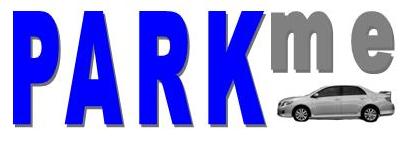 George Mason UniversitySYST 798, Prof. SpellerCraig EmmertonEarl MortonShaun McDonaldDavid RichardsNikki Torres-AvilaTable of Contents1.0 OVERVIEW	31.1 Definition	31.2 System Architecture	31.2.1 Over Arching Architecture	31.2.2 Human Interface	31.2.3 Connectivity Network	31.2.4 Main System	31.2.5 Parking Space Sensor	31.3 System Perks	31.4 Assumptions	41.4.1 Scalability	41.4.2 Timing	41.5 PED Versus Electronic Sign Instantiations	42.0 MODEL	42.1 The Model	42.2 CPN Concept Diagram	52.3 System Data Flow	52.4 Model parameters	52.4.1 Car Tokens (Driver)	52.4.2 Parking Space Tokens (Space Update)	52.4.3 Parking Lot Tokens (lotList)	62.4.4 Display Token (Updated display Val)	62.4.5 Top Level Model (Used for Both PED and electronic Signs)	62.4.6 CPN Model Declarations	72.4.7 CPN Model Declarations Continued	82.5 CPN Model Variants	92.5.1 PED Screen Captures	92.5.1.1 PED DRIVER Module	92.5.1.2 PED PARKme Spaces Locator Module	102.5.1.3 PED Human Interface Module	112.5.1.4 PED PARKme Parking Lot Module	122.5.2 Electronic Signage Screen Captures	132.5.2.1 Signs DRIVER Module	132.5.2.2 Signs PARKme Spaces Locator Module	142.5.2.3 Signs Human Interface Module	152.5.2.4 Signs PARKme Parking Lot Module	161.0 OVERVIEW1.1 Definition The PARKme system is designed to direct a user entering a facility to the closest parking lot with available parking spaces.  This could be implemented in one of two current scenarios.  The first is as set of electronic signs directing them to the closest lot to there current location.  The second is the user accessing data specific to them that would direct them to the parking lot nearest to a pre-defined final location at the facility.1.2 System Architecture1.2.1 Over Arching ArchitectureThe architecture will consist of many independent plug-and-play sub-architectures.  These will include the Main System, Parking Space Sensors, Communication Network, and Human Interface. 1.2.2 Human InterfaceThe human interface is a means for the user to access the information on the availability of parking spaces at the facility. 1.2.3 Connectivity NetworkThe connectivity network is the means in which the system relays data between the system components and the system users.1.2.4 Main SystemThis is the main control module for the system.  This unit will interpret the signals received from the parking space sensors.  It will use this data to generate the status of the parking lots at the facility.  This information is then relayed to the human interface modules.1.2.5 Parking Space SensorThe sensors will transmit the availability status of individual parking spaces.1.3 System PerksThe system will also model several additional features of the PARKme system.  The ability to monitor fire lane parking and notify security will be modeled.  The model will also represent a sensor failing and maintenance monitoring the system.  The system will also collect statistics on parking patterns.1.4 AssumptionsThis model will make a number of assumptions to define the scope of the problem.1.4.1 ScalabilityThe model will assume the system is fully scalable.  Thus the model will represent two entryways into the facility. Two parking lots will be modeled with two to three parking spaces per lot.  Also only two buildings located at the facility will represented. 1.4.2 Timing The model will include time, but time will not be reflective of the true system.  The time it takes for the user to walk from the parking space to there destination building is a constant.  The time it takes for the user to arrive at the facility perimeter is also a constant.  Time is not a factor in the sensors, main system, or connectivity network.  Any delta’s in these sub-architectures is relatively small compared to human perception.  1.5 PED Versus Electronic Sign InstantiationsTwo variants of the model will be created.  The Human Interface sub-architecture will be modeled as both electronic signs and as PED’s.2.0 MODEL2.1 The ModelThe models are implemented as a colored Petri-Net using the CPN tools software.  The models are fully executable from within the CPN tools software.  Both variants of the models are included as CPN files. 2.2 CPN Concept Diagram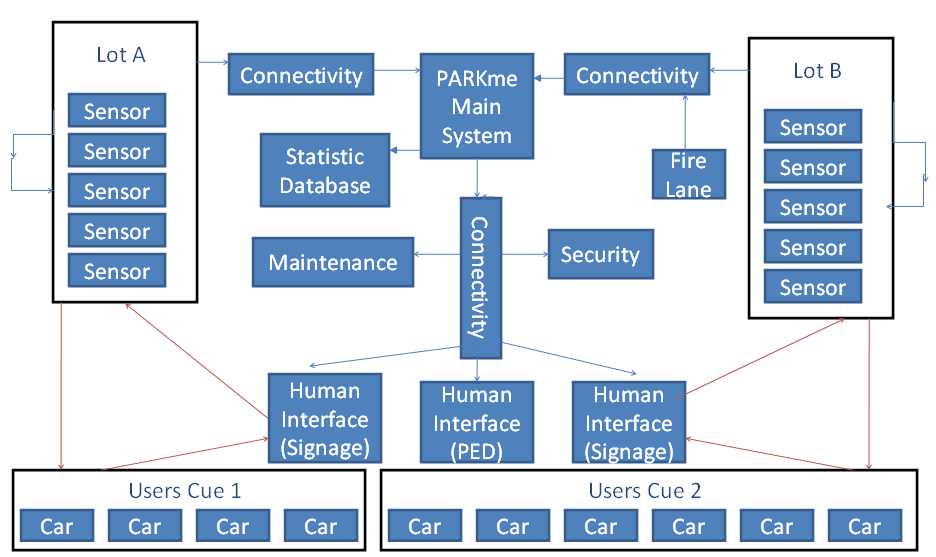 2.3 System Data FlowThe model will include two types of tokens.  One data flow path will represent the users and how they progress through the system.  The other data flow path will represent the internal system data and how it is passed through the system.  2.4 Model parameters2.4.1 Car Tokens (Driver)Each car is represented as an integer.  This integer number denotes the users ID.  For the PED variant this ID is used to access a database and determine the users preferred parking location.2.4.2 Parking Space Tokens (Space Update)Each parking space is represented as an integer and a Boolean.  The integer is the space ID and the Boolean is its status, either occupied or empty. 2.4.3 Parking Lot Tokens (lotList)Each parking lot is represented as two integers and this is combined with the parking space data.  The two integers are the parking lot id and the number of free parking spaces contained within it.2.4.4 Display Token (Updated display Val)This is modeled as a string.  For the PED variant this is the message that is sent to the users PED.2.4.5 Top Level Model (Used for Both PED and electronic Signs)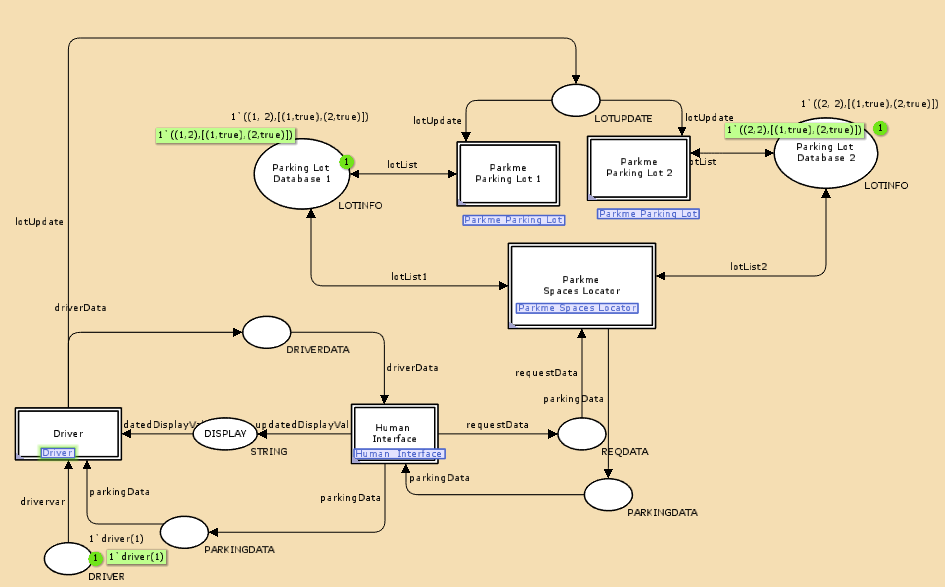 2.4.6 CPN Model Declarations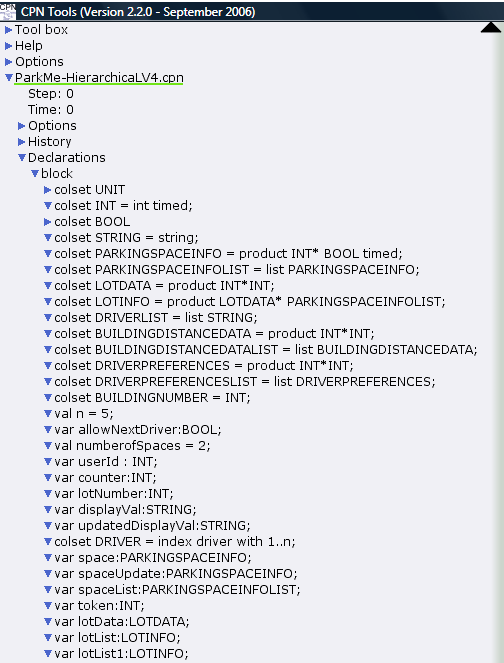 2.4.7 CPN Model Declarations Continued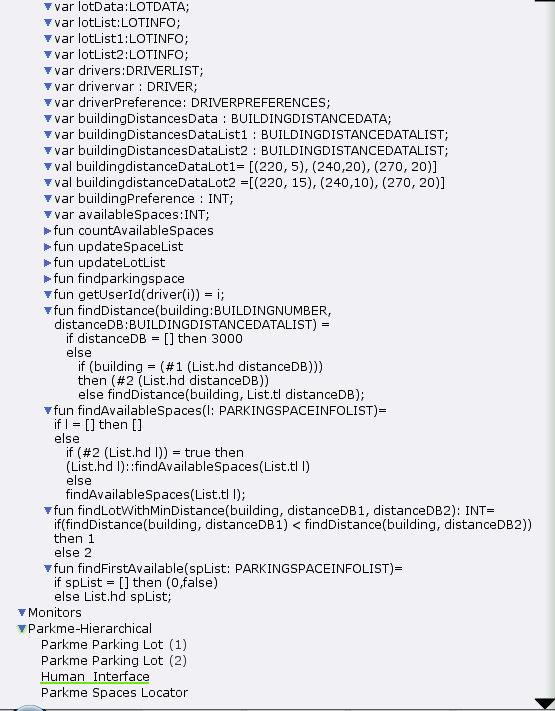 2.5 CPN Model Variants2.5.1 PED Screen Captures2.5.1.1 PED DRIVER Module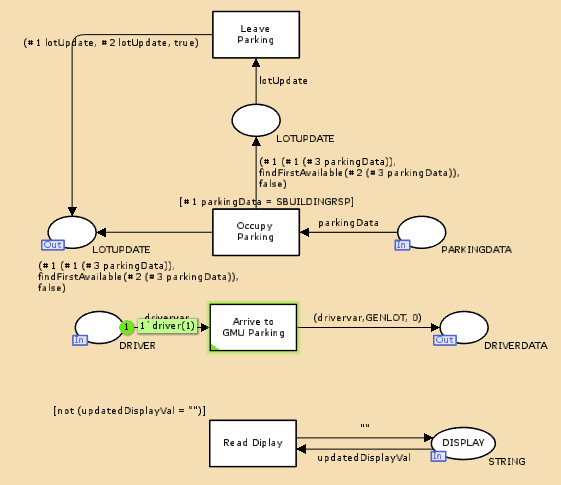 2.5.1.2 PED PARKme Spaces Locator Module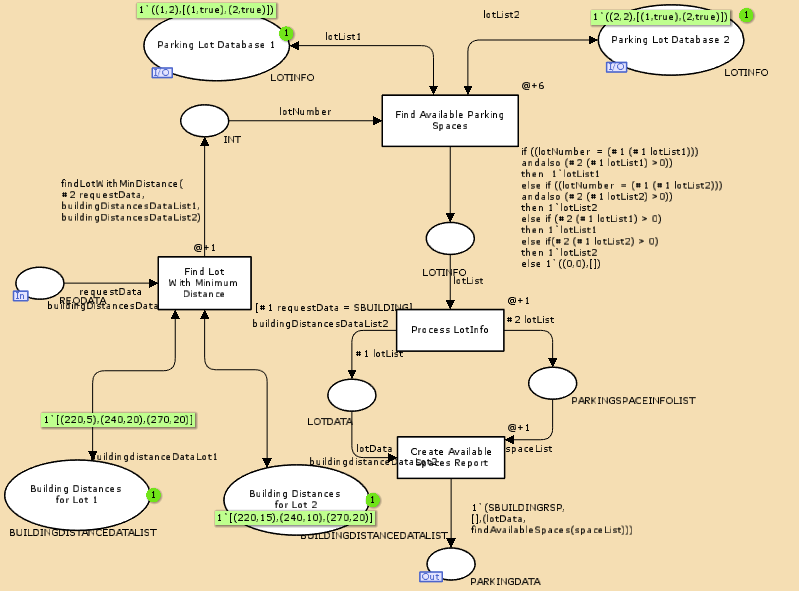 2.5.1.3 PED Human Interface Module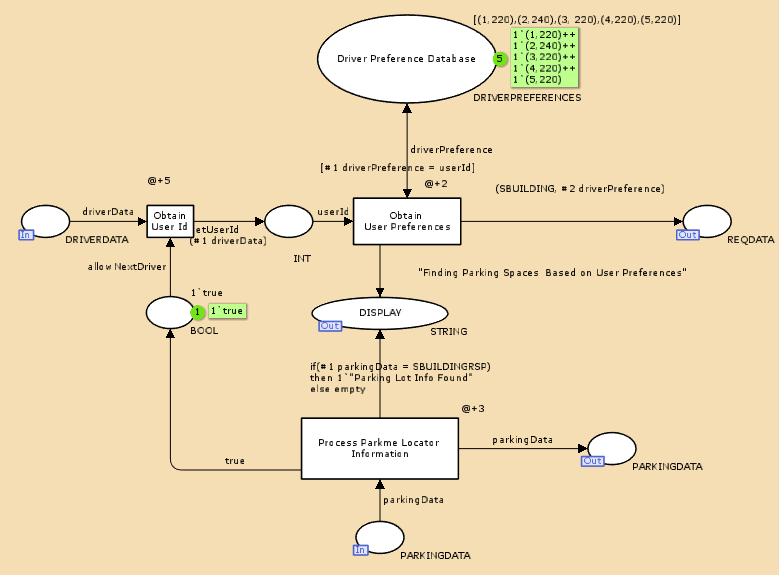 2.5.1.4 PED PARKme Parking Lot Module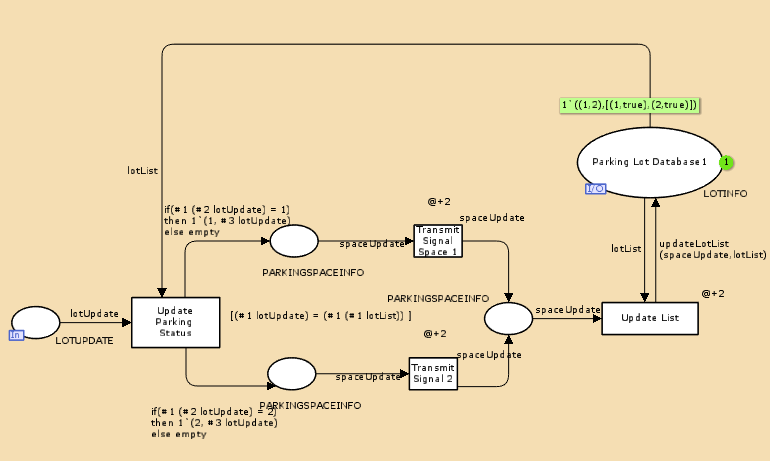 2.5.2 Electronic Signage Screen Captures2.5.2.1 Signs DRIVER Module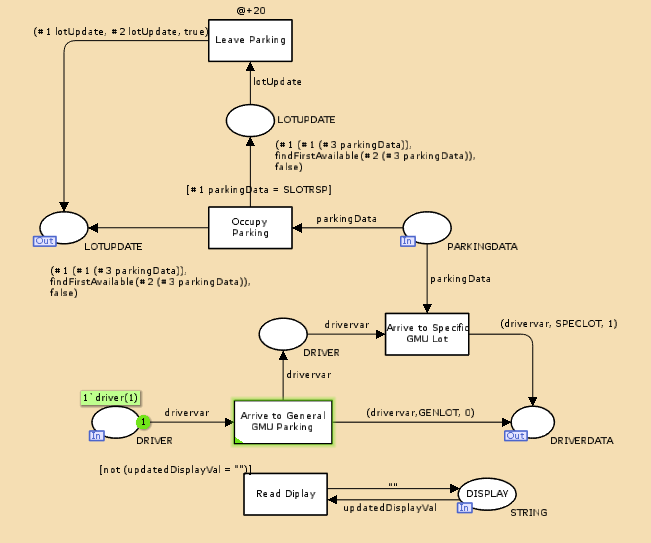 2.5.2.2 Signs PARKme Spaces Locator Module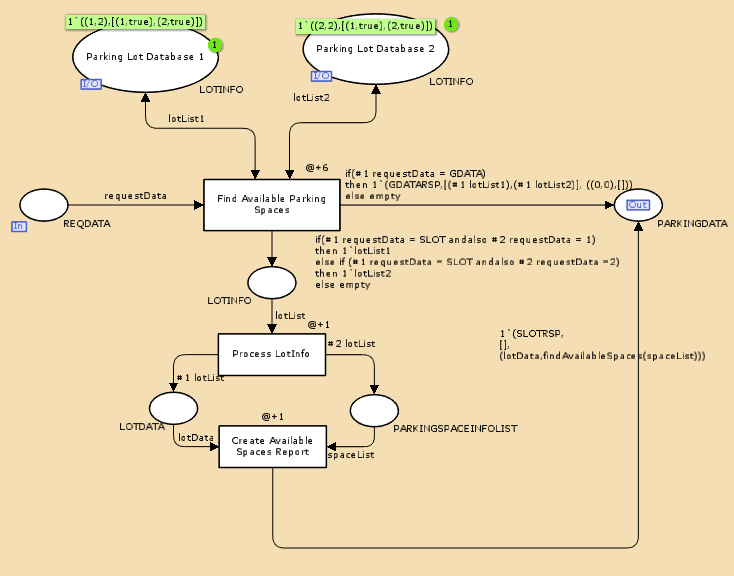 2.5.2.3 Signs Human Interface Module 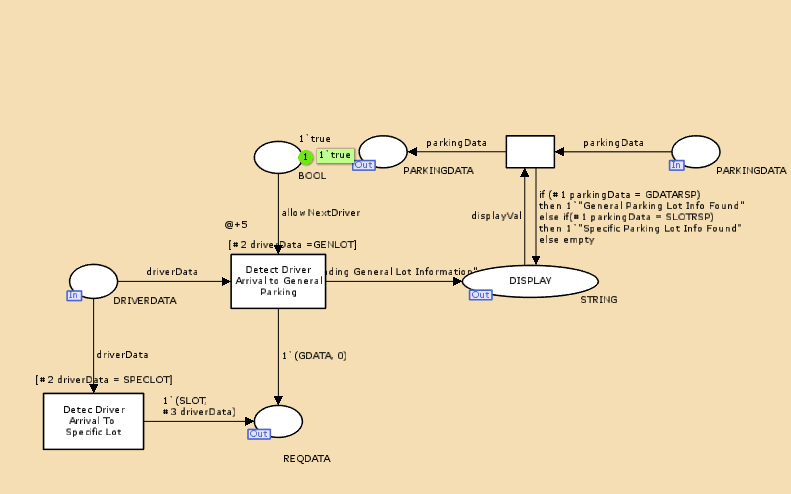 2.5.2.4 Signs PARKme Parking Lot Module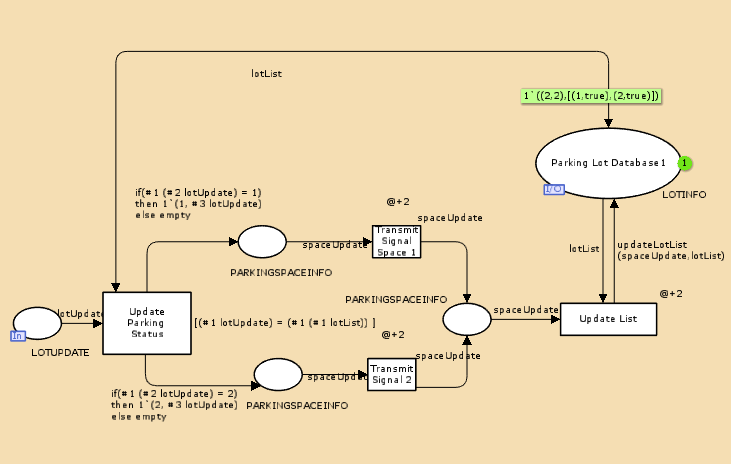 